Заявка на участие в lll международном культурно-образовательном проекте "летняя школа 2017. Познай Беларусь: от образования до культуры".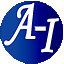 Имя – Фамилия -Страна, город –Гражданство – Нужно ли вам приглашение -Университет -Факультет -Курс -Как вы планируете добраться до Минска - Уровень владения русским языком – Пожелания по питанию –Дата подачи -